ATELIERS PRÉPARATOIRESDocument établi par le Bureau de l’UnionAvertissement : le présent document ne représente pas les principes ou les orientations de l’UPOVRÉSUMÉ	Le présent document a pour objet de rendre compte des ateliers préparatoires tenus en 2019 et de présenter les propositions pour 2020.	Le TC est invité àprendre note du compte rendu de l’atelier préparatoire tenu par le TWO en 2019;noter que les éléments à examiner lors des ateliers préparatoires du TWA, du TWC, du TWF, du TWV et du BMT ont été présentés comme une introduction aux points de l’ordre du jour correspondants durant le déroulement normal des sessions;examiner le programme proposé pour les travaux préparatoires prévus en 2020, indiqué aux paragraphes 11 et 12 du présent document;  etprier le Bureau de l’Union de présenter des propositions sur la manière de planifier les travaux préparatoires dans le cadre des TWP pour l’avenir et d’en rendre compte, à la cinquante-sixième session du TC.	Les abréviations suivantes sont utilisées dans le présent document :TC : 	Comité techniqueTWA : 	Groupe de travail technique sur les plantes agricolesTWC : 	Groupe de travail technique sur les systèmes d’automatisation et les programmes d’ordinateurTWF : 	Groupe de travail technique sur les plantes fruitièresTWO : 	Groupe de travail technique sur les plantes ornementales et les arbres forestiersTWV : 	Groupe de travail technique sur les plantes potagèresBMT : 	Groupe de travail sur les techniques biochimiques et moléculaires, notamment les profils d’ADNTWP : 	Groupe(s) de travail technique(s)	Le présent document est structuré comme suit :RÉSUMÉ	1RAPPEL	2RAPPORT SUR LES ATELIERS PRÉPARATOIRES TENUS EN 2019	2PROGRAMME DES TRAVAUX PRÉPARATOIRES EN 2020	2ANNEXE	Programme des ateliers préparatoires en 2019RAPPEL	À sa trente-huitième session, tenue à Genève du 15 au 17 avril 2002, le Comité technique (TC) a décidé, sur la base du document TC/38/12, de la tenue d’un atelier préparatoire avant chaque réunion d’un groupe de travail technique (TWP), afin d’aider certains des délégués à participer plus activement à la réunion (voir les paragraphes 215 à 218 du document TC/38/16 “Compte rendu”).	À sa cinquante-quatrième session, tenue à Genève les 29 et 30 octobre 2019, le TC a approuvé le programme des ateliers préparatoires pour 2019, qui figure dans l’annexe du présent document.  Le TC est convenu que les éléments ci-après devaient être ajoutés concernant les ateliers préparatoires (voir les paragraphes 323 à 327 du document TC/54/31 “Compte rendu”) :Procédure d’adoption des principes directeurs d’examen par correspondanceRôle de l’expert principal qui rédige les principes directeurs d’examen et informations sur sa participation en qualité d’expert intéresséPossibilités de coopération internationale en matière d’examen DHS	Le TC est convenu que les éléments à examiner lors de l’atelier préparatoire pourraient être présentés comme une introduction aux points de l’ordre du jour correspondants durant le déroulement normal des sessions des TWP et du BMT.  Il est également convenu que les exercices de groupe devraient se poursuivre et qu’un atelier national pourrait être organisé la veille des sessions des TWP à l’intention des experts locaux.	Le TC est convenu que les présidents des TWP devraient examiner la procédure applicable aux cas particuliers, en collaboration avec les organisateurs, le président du TC et le Bureau de l’Union.RAPPORT SUR LES ATELIERS PRÉPARATOIRES TENUS EN 2019	Le TWO a tenu sa cinquante et unième session à Christchurch (Nouvelle-Zélande) du 18 au 22 février 2019.  Le TWO a tenu un atelier préparatoire d’une demi-journée le jour précédant l’ouverture de la session.  L’atelier préparatoire a réuni 18 participants représentant 10 membres de l’Union et une organisation ayant le statut d’observateur.  Les points traités sont reproduits dans l’annexe du présent document.	Le TWA, le TWC, le TWF, le TWV et le BMT n’ont pas organisé d’atelier préparatoire à leurs sessions en 2019.  Les éléments à examiner lors des ateliers préparatoires ont été présentés comme une introduction aux points de l’ordre du jour correspondants durant le déroulement normal des sessions.PROGRAMME DES TRAVAUX PRÉPARATOIRES EN 2020	Il est proposé que les éléments ci-après soient présentés comme une introduction aux points de l’ordre du jour correspondants durant le déroulement normal des sessions du TWA, du TWF, du TWO et du TWV en 2020 :Présentation de l’UPOV et du rôle des groupes de travail techniques (TWP)Aperçu de l’introduction générale (document TG/1/3 et documents TGP)Les caractères comme base de l’examen DHS et sélection des caractèresConseils pour l’élaboration des principes directeurs d’examen (document TGP/7)Objet des principes directeurs d’examen, matériel requis et méthode d’examen;Méthode d’observation (MS, MG, VS, VG);Types d’expression (QL, PQ, QN), notes et distinction;Caractères de forme et de couleur;Variétés indiquées à titre d’exemple;Processus d’élaboration des principes directeurs d’examen, y compris modèle de principes directeurs d’examen fondé sur le Web;  texte standard supplémentaire;  et notes indicatives;Procédure d’adoption des principes directeurs d’examen par correspondanceRôle de l’expert principal qui rédige les principes directeurs d’examen et informations sur sa participation en qualité d’expert intéresséPossibilités de coopération internationale en matière d’examen DHSOrdre du jour de la session du TWPRéactions des participants	Il est proposé que les éléments ci-après soient présentés comme une introduction aux points de l’ordre du jour correspondants au cours du déroulement normal des sessions du TWC et du BMT en 2020 :Présentation de l’UPOV et du rôle des TWP et du BMTAperçu de l’introduction générale (document TG/1/3 et documents TGP)Aperçu des essais DHS et des principes directeurs d’examenRessources en ligne de l’UPOVLégislations des membres de l’UPOV : UPOV Lex, base de données GENIE;Demandes de droit d’obtenteur : l’outil de demande de droit d’obtenteur UPOV PRISMA;Examen DHS : base de données GENIE, modèle de principes directeurs d’examen fondé sur le Web, Code UPOV;Dénomination variétale/nouveauté : base de données PLUTO;Situation à l’UPOV concernant l’utilisation éventuelle de techniques moléculaires dans l’examen DHSLa notion de variétés essentiellement dérivéesLe rôle de l’UPOV dans l’identification des variétésOrdre du jour des sessions du TWC et du BMT	Le TC est invité àprendre note du compte rendu de l’atelier préparatoire tenu par le TWO en 2019;noter que les éléments à examiner lors des ateliers préparatoires du TWA, du TWC, du TWF, du TWV et du BMT ont été présentés comme une introduction aux points de l’ordre du jour correspondants au cours du déroulement normal des sessions;examiner le programme proposé pour les travaux préparatoires prévus en 2020, indiqué aux paragraphes 11 et 12 du présent document;  etprier le Bureau de l’Union de présenter des propositions sur la manière de planifier les travaux préparatoires dans le cadre des TWP pour l’avenir et d’en rendre compte, à la cinquante-sixième session du TC.PROGRAMME DES ATELIERS PRÉPARATOIRES EN 2019Éléments fournis au TWA, au TWF, au TWO et au TWV :Présentation de l’UPOV et du rôle des groupes de travail techniques (TWP)Aperçu de l’introduction générale (document TG/1/3 et documents TGP)Les caractères comme base de l’examen DHS et sélection des caractèresConseils pour l’élaboration des principes directeurs d’examen (document TGP/7)Objet des principes directeurs d’examen, matériel requis et méthode d’examen;Méthode d’observation (MS, MG, VS, VG);Types d’expression (QL, PQ, QN), notes et distinction;Caractères de forme et de couleur;Variétés indiquées à titre d’exemple;Processus d’élaboration des principes directeurs d’examen, y compris modèle de principes directeurs d’examen fondé sur le Web;  texte standard supplémentaire;  et notes indicatives;Procédure d’adoption des principes directeurs d’examen par correspondanceRôle de l’expert principal qui rédige les principes directeurs d’examen et informations sur sa participation en qualité d’expert intéresséPossibilités de coopération internationale en matière d’examen DHSOrdre du jour de la session du TWPRéactions des participantsÉléments fournis au TWC/BMT :Présentation de l’UPOV et du rôle des groupes de travail techniques (TWP) et du BMTAperçu de l’introduction générale (document TG/1/3 et documents TGP)Aperçu des essais DHS et des principes directeurs d’examenRessources en ligne de l’UPOVLégislations des membres de l’UPOV : UPOV Lex, base de données GENIE;Demandes de droit d’obtenteur : l’outil de demande de droit d’obtenteur UPOV PRISMA;Examen DHS : base de données GENIE, modèle de principes directeurs d’examen fondé sur le Web, Code UPOV;Dénomination variétale/nouveauté : base de données PLUTO;Situation à l’UPOV concernant l’utilisation éventuelle de techniques moléculaires dans l’examen DHSLa notion de variétés essentiellement dérivéesLe rôle de l’UPOV dans l’identification des variétésOrdre du jour des sessions du TWC et du BMT[Fin de l’annexe et du document]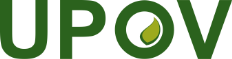 FUnion internationale pour la protection des obtentions végétalesComité techniqueCinquante-cinquième session
Genève, 28 et 29 octobre 2019TC/55/9Original : anglaisDate : 12 octobre 2019